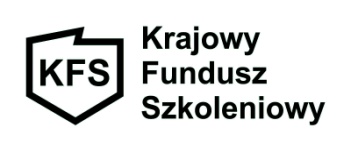 Mogilno, 18 lipca 2018 r.Wykaz zawodów deficytowych 
w powiecie mogileńskim i województwie kujawsko-pomorskimZawodowy deficytowe są to zawody, na które jest większe zapotrzebowanie ze strony rynku pracy w stosunku do liczby osób poszukujących pracy w danym zawodzie.W ramach priorytetu Rady Rynku Pracy: „Wsparcie zawodowego kształcenia ustawicznego 
w zidentyfikowanych w danym powiecie lub województwie zawodach deficytowych” wsparcie udzielane będzie w następujących zawodach deficytowych określonych w Barometrze zawodów 2018 dla powiatu mogileńskiego i województwa kujawsko-pomorskiego, Informacji sygnalnej z monitoringu zawodów deficytowych i nadwyżkowych w województwie kujawsko-pomorskim w II półroczu 2017 r. oraz Monitoringu zawodów deficytowych i nadwyżkowych w powiecie mogileńskim w 2017 roku.Barometr zawodów – prognozowane zapotrzebowanie na zawodyWojewództwo kujawsko-pomorskie, prognoza na rok 2018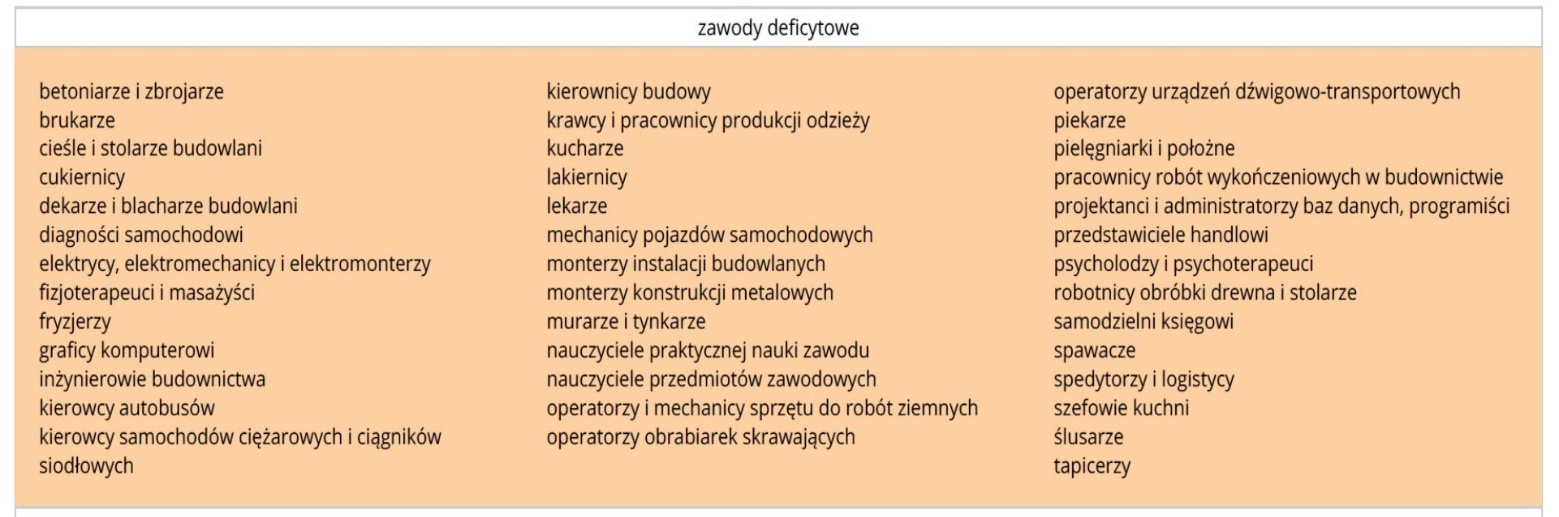 Źródło: Barometr zawodów. Prognozowane zapotrzebowanie na zawody w województwie kujawsko-pomorskim – prognoza na rok 2018, dostępny na stronie internetowej: www.barometrzawodow.pl Barometr zawodów – prognozowane zapotrzebowanie na zawodyPowiat mogileński, prognoza na rok 2018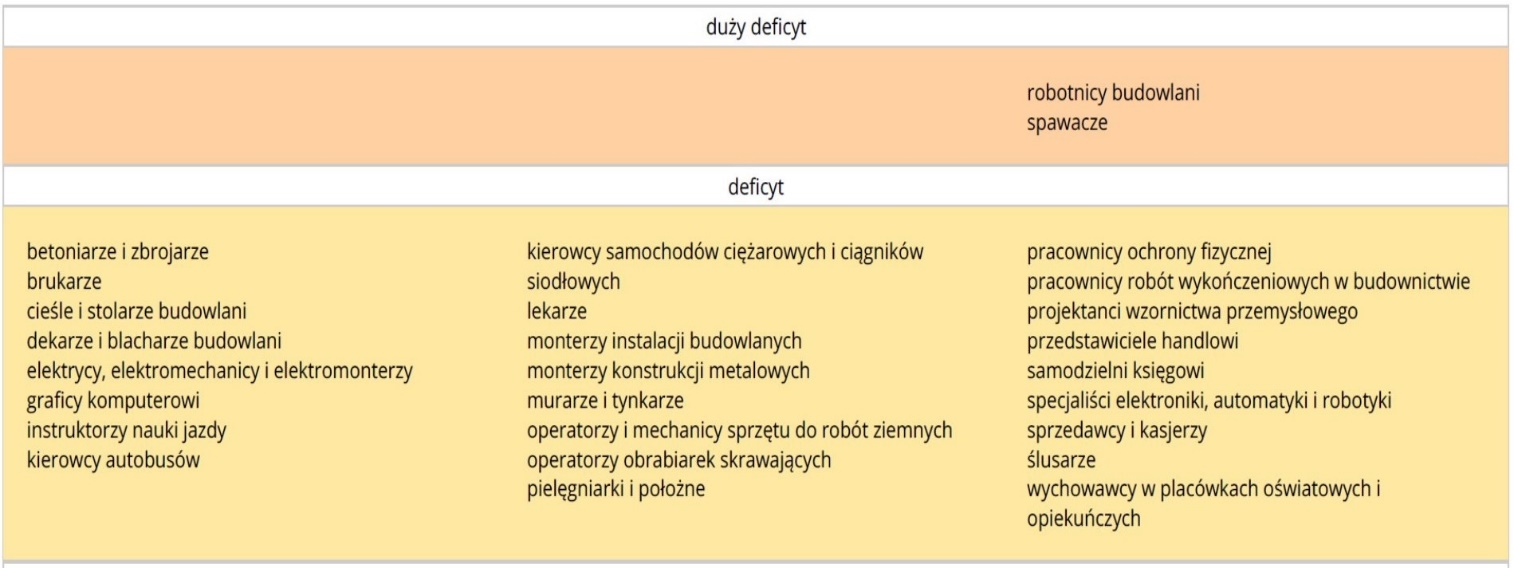 Źródło: Barometr zawodów. Prognozowane zapotrzebowanie na zawody w powiecie mogileńskim – prognoza na rok 2018, dostępny na stronie internetowej: www.barometrzawodow.pl 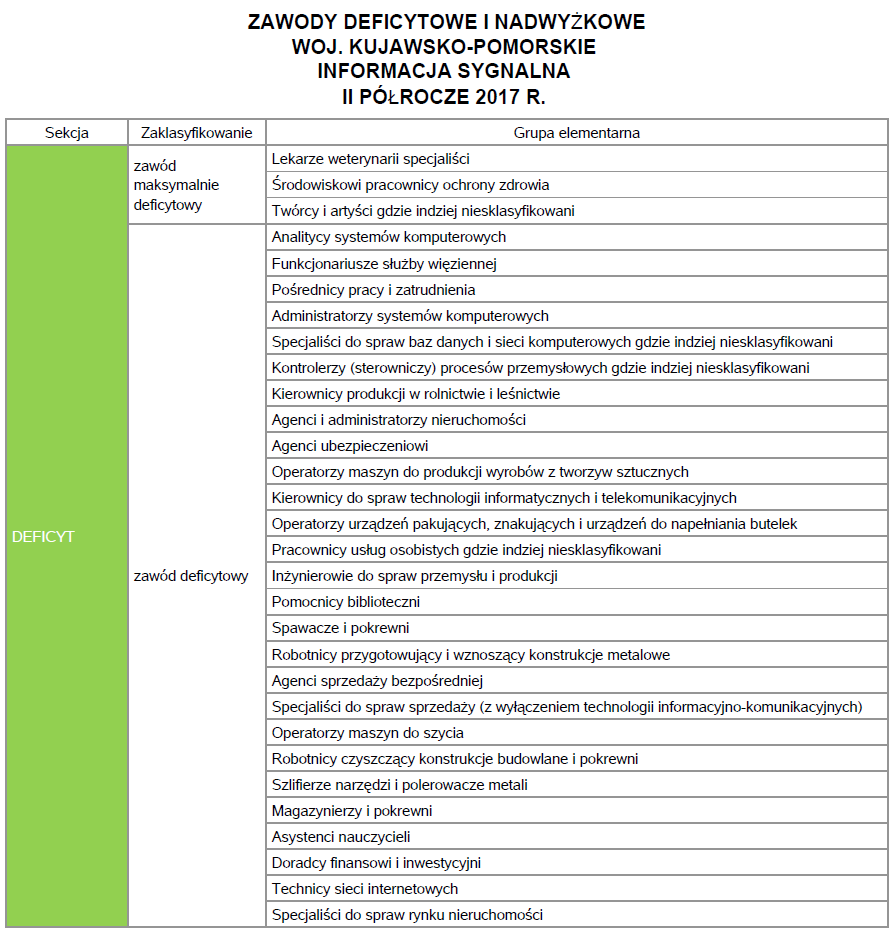 Źródło: Informacja sygnalna z monitoringu zawodów deficytowych i nadwyżkowych w województwie kujawsko-pomorskim w II półroczu 2017 r., dostępna na stronie www.wup.torun.pl MONITORING ZAWODÓW DEFICYTOWYCH I NADWYŻKOWYCHW POWIECIE MOGILEŃSKIMW 2017 ROKUŹródło: Monitoring zawodów deficytowych i nadwyżkowych w powiecie mogileńskim w 2017 roku, dostępny na stronie http://mogilno.praca.gov.pl  Zaklasyfikowanie Elementarna grupa zawodówKodmaksymalny      deficytMonterzy i konserwatorzy instalacji klimatyzacyjnych i chłodniczych7127maksymalny      deficytInżynierowie elektrycy2151maksymalny      deficytAdministratorzy systemów komputerowych2522maksymalny      deficytSzlifierze narzędzi i polerowacze metali7224deficytMonterzy gdzie indziej niesklasyfikowani8219deficytSortowacze odpadów9612deficytKierowcy samochodów ciężarowych8332deficytOperatorzy maszyn i urządzeń do obróbki drewna8172deficytSpawacze i pokrewni7212deficytMonterzy maszyn i urządzeń mechanicznych8211deficytInżynierowie do spraw przemysłu i produkcji2141deficytPrzedstawiciele handlowi3322deficytKierowcy operatorzy wózków jezdniowych8344deficytMonterzy gdzie indziej niesklasyfikowani8219deficytRobotnicy czyszczący konstrukcje budowlane i pokrewni7133